PielikumsOgres novada pašvaldības domes30.11.2023. sēdes lēmumam(protokols Nr.19; 6)Zemes vienības ar kadastra apzīmējumu 74800041394,  Ogresgala pagastā, robežu shēma.Platība – 0.07 haZemes vienības izvietojuma shēma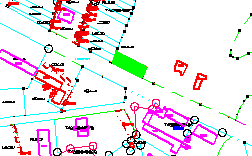 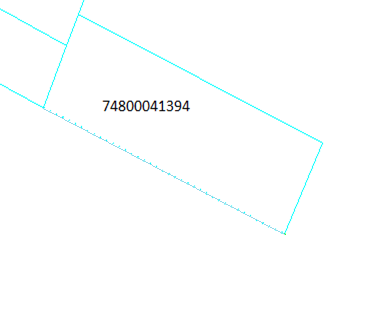 APZĪMĒJUMI:     zemes vienības ar kadastra apzīmējumu 74800041394 robeža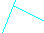 Sagatavoja: Nekustamo īpašumu pārvaldes nodaļas zemes ierīcības inženiere Maija Bērziņa